Department of Jobs,
Precincts and RegionsTable of contents1	Introduction	21.1	Foundational workforce plan	31.2	Integrated Strategic Planning and Reporting Framework	31.3	Development of this guide	31.4	Initiating a workforce plan	32	Foundational workforce plan checklist	43	Foundational workforce plan checklist details	53.1	Organisational chart	53.2	Workforce profile	63.3	Projected staff requirements	63.4	Workforce analytics	63.5	Gender equality measures	73.6	Summary of key actions	74	Further reading 	85	Appendices	9IntroductionThis simple guide has been designed to assist councils in meeting the foundational requirements necessary to produce a workforce plan that meets legislative and fundamental business requirements. An integral part of human resources management for any organisation is the workforce plan. Workforce planning is defined as:“‘The systematic identification, analysis and planning of organisational needs in terms of people’. It is an active and continuous process used to generate business intelligence to inform organisations about the current and future impact of the external and internal environment on their business, and in the process, to become resilient to structural and cultural changes and better positioned for the future.” Within the scope of the Local Government Act 2020, the Council’s Chief Executive Officer is responsible for developing and maintaining a workforce plan. This plan available to the Mayor, councillors and all council employees, outlines the current and future workforce requirements for the organisation. This includes the organisation’s intended aims to ensure gender equality, diversity and inclusiveness across the workforce.Typically, a workforce plan can be influenced by multiple factors, including the size of the organisation, the number of employees, the services provided to the community or customer, the demographic makeup of the community itself, and even geographical aspects of the local government area. As such the needs and requirements for a workforce plan can vary significantly across councils. Based on this, this guide outlines the differing needs of a workforce plan in a hierarchy (see Graph 1), where the highest form of workforce plan is defined as a strategic workforce plan through to the simplest form defined as a foundational workforce plan. Graph 1 – Workforce documentation hierarchy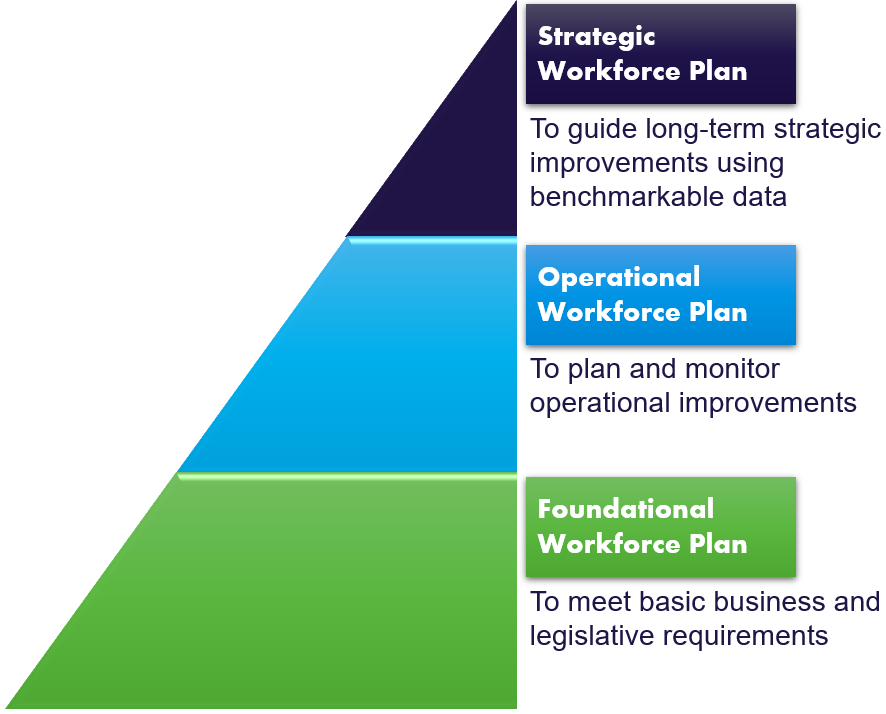 The focus on this guide is on what Council could include to prepare a foundational workforce plan. Foundational workforce planA foundational workforce plan describes the basic or foundational plan required in order to meet the minimum needs of an organisation in mapping their workforce needs. Councils are encouraged to use this foundational workforce plan as their base and build upon it as needed. It serves as the starting point for councils to develop their own operational or strategic workforce plan based on the unique requirements of their organisation or community. The Foundational workforce plan is examined in more detail in Sections 2 and 3. Integrated Strategic Planning and Reporting FrameworkThe Local Government Act 2020 introduced strategic planning principles for Victorian councils which include an integrated approach to planning, monitoring and performance reporting. This important shift from a more prescriptive form of legislation to a new Act that is principles-based is explored further in the Integrated Strategic Planning and Reporting Discussion Paper (see Section 4 – Further reading).The Council’s Workforce Plan is an integral part of the Local Government Integrated Strategic Planning and Reporting Framework (ISPRF) (See Appendix A). As such, the plan should align and complement other council planning and reporting documentation, including the Council Plan, Council Budget and Annual Report.Development of this guideThis guide was developed through consultation with the sector as part of the Local Government Act 2020 Implementation work. This guide was developed to provide the core elements for inclusion in a foundational workforce plan. Council may choose to incorporate elements and produce their own layout when drafting their plan. This is not a best practice guide. This guide has been developed to assist in foundational workforce planning only and councils would be encouraged to seek additional advice in determining their needs for a comprehensive operational or strategic workforce plan (see Graph 1). Section 4 – Further reading, provides links to further content to assist in developing operational or strategic workforce plans.Initiating a workforce planWhile Section 46(4) of the LG Act 2020 imposes a statutory obligation on the council CEO to develop and maintain a workforce plan, there is no requirement for the workforce plan to be subject to a community engagement process, nor to be formally adopted by the council. A CEO must ensure that the Mayor, Deputy Mayor, councillors and members of council staff have access to the workforce plan once it is finalised.There is a requirement, however, for the CEO to inform the council before implementing an organisational restructure that will affect the capacity of the council to deliver the Council Plan.Foundational workforce plan checklist To meet legislative requirements and minimum business requirements, a foundational workforce plan should include the following:Foundational workforce plan checklist detailsThis section expands the requirements of the Foundational workforce plan checklist items and presents them in the broader context of legislative and business practices. For further detailed information on these requirements and the process of developing your workforce plan, refer to Section 4 – Further reading. Organisational chartThe foundational workforce plan must include an organisational chart setting out the structure of the council. Graph 3.1.1. Example of an organisational chart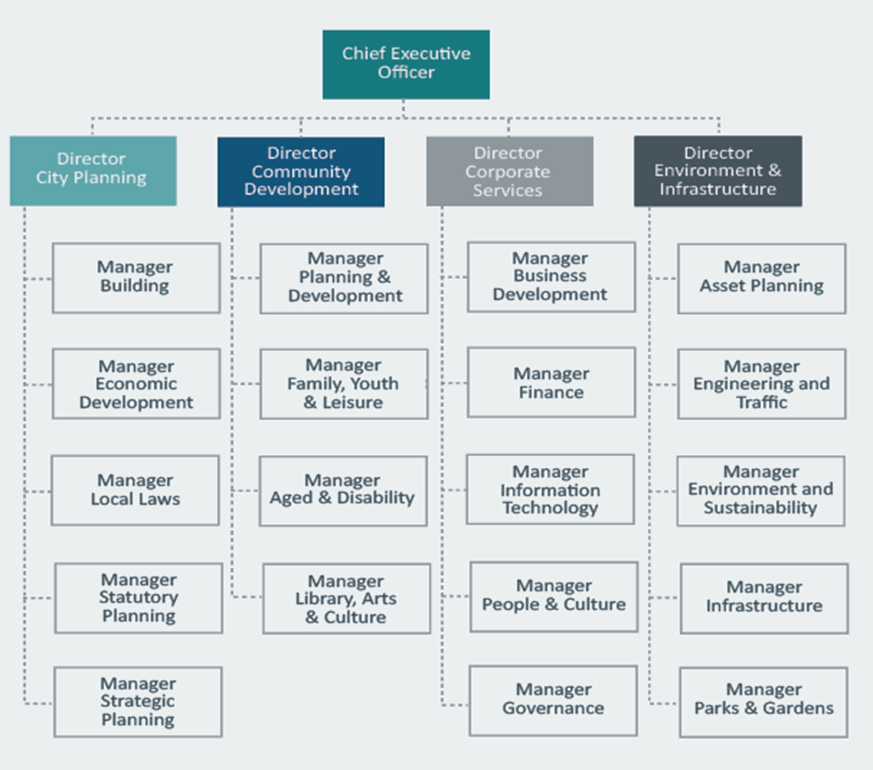 Detail in the chart may include the employee’s name, job title, their areas of responsibility, number of reports or employee photograph. This chart should correspond with the organisational chart in Council’s planning and reporting documents. Workforce profileThe workforce profile should include the planned number of full-time equivalent Council staff categorised by the organisational structure and employment type.Employment types may include:Permanent full-timePermanent part-timeFixed term or temporary council employee (greater than six months)Fixed term or temporary council employee (less than six months)CasualSenior officer or Executive contractGraduateTraineeApprenticeCadetVolunteerAgency staffOr flexible arrangement.In addition, council may wish to categorise by banded or salary level such as apprentices, cadets, trainees, Bands 1 to 8 and Executive contract.Council may also wish to categorise by employee age bracket. Such as:Under 20 years20 – 29 years30 – 39 years40 – 49 years50 – 59 years60 – 65 yearsOver 65 yearsProjected staff requirementsIn addition to the workforce profile above, the workforce plan must include a statement which shows the number of full-time equivalent Council staff for the current year and three subsequent financial years. This should correspond with the planned human resources expenditure and planned number of full-time equivalent staff in the council’s Annual Budget document.This may include commentary on potential changes to the organisational structure and links to Council’s strategic priorities. Workforce analyticsCouncil may wish to include any metrics, indicators, results or analysis of data conducted to demonstrate Council’s commitment to meeting the current and future workforce needs of the organisation and its community. Examples may include:Data and analytics of skill shortages;Analysis of hours worked. Gender equality measuresCouncil must include a statement of measures to seek to ensure gender equality, diversity and inclusiveness. This data may include:gender-disaggregated data; andif available, data about Aboriginality, age, disability, ethnicity, gender identity, race, religion and sexual orientation. This statement should complement any workplace gender audit or workplace gender equity plan developed by Council under the Gender Equality Act 2020. This data can be integrated into Council’s workforce profile as required, with gender equality measures being incorporated into workforce analytics as required.In the absence of available data or the measures, council should outline the steps they are taking to develop measures. Targeted advice to support local councils to comply with the Gender Equality Act is available here: https://www.genderequalitycommission.vic.gov.au/advice-local-government Summary of key actionsCouncil should include a summary of any key actions that will be implemented either: in response to issues, they have identified in their data, resulting from structural or technological changes that will require new or different work profiles or capabilities, or as a result of delivering on the Council’s commitment to residents.The timeframe for each action should be included.Overall, Council should also specify the timeline for the Workforce Plan, including dates for review and renewal. Further reading Government resources:LGPro Future Ready – Workforce Planning Handbook and GuideLocal Government Act 2020 – Part 2 – Division 7 – Section 46 – Functions of the Chief Executive OfficerLocal Government (Planning and Reporting) Regulations 2020 – Part 2 Financial Plans – Section 6 Statements describing other resource requirementsPart 3 Budget – Section 8 Other information to be included – (4(c)(d))Part 4 Annual Report – Section 10 General Information – (1(i))Gender Equality Act 2020 – Part 4 – Workplace gender equalityIntegrated Strategic Planning and Reporting Discussion PaperNon-government specific resources:Australian Human Resources Institute (AHRI) – Workforce PlanningAustralian Human Resources Institute (AHRI) – Diversity and InclusionAustralian Human Resources Institute (AHRI) – HR MetricsAppendicesAppendix A – Workforce Plan in the Integrated Strategic and Planning Reporting Framework 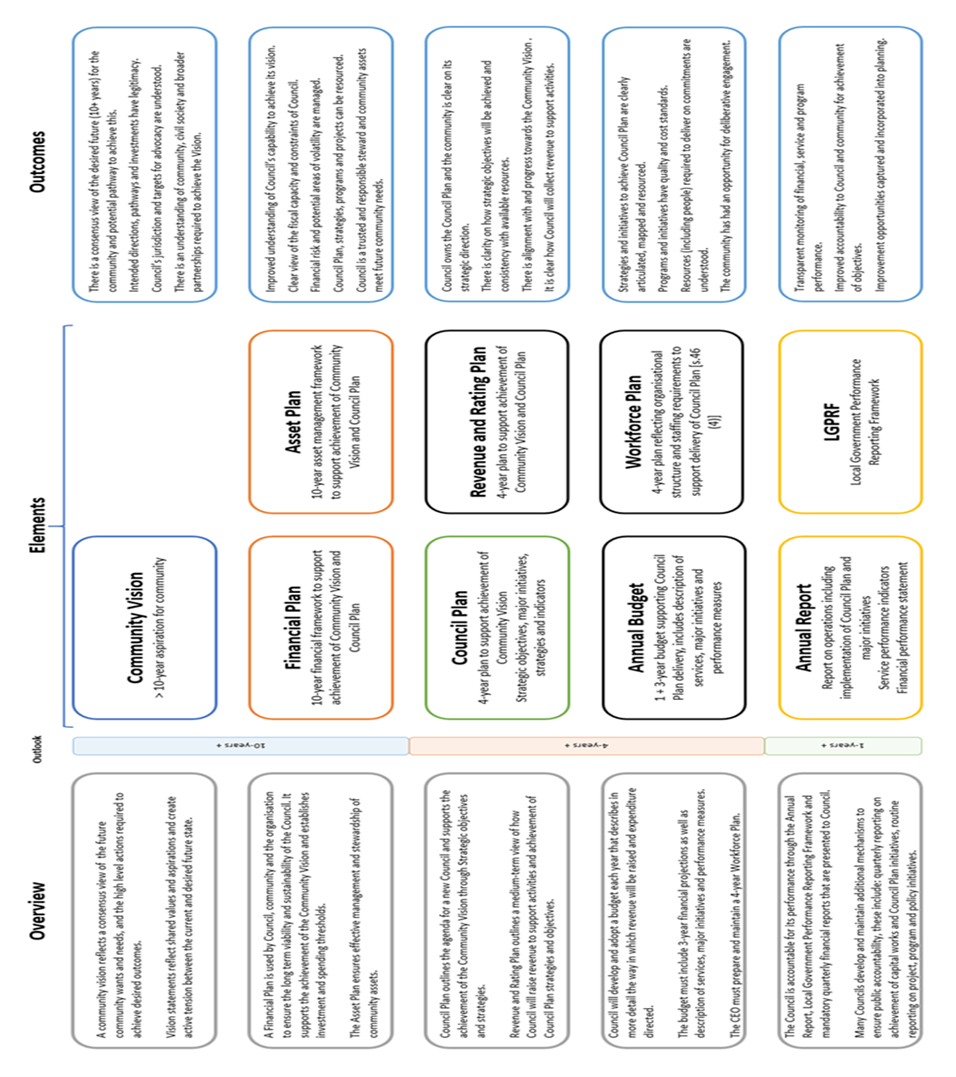 An Organisational chart which describes the organisational structure of the Council.A workforce profile which outlines the current organisation such as a breakdown by:Full-time equivalent (FTE)Employment type (including permanent, temporary, part-time, casual and contingency staff)Band or salary levelAge (broken into age brackets)A statement of the projected staffing requirements for the next four years.A summary of any appropriate workforce analytics, such as:Monitoring of skill shortages; orHours workedA statement of the measures in place to seek to ensure gender equality, diversity and inclusiveness, such as the development of a Gender Equality Action Plan. A summary of any key actions Council intends to implement or address and the associated timelines. 